Committee Members                                                                               Signature        (1)   Ms. Sushila Hooda      	       (Coordinator)               			         (2)   Dr. Meenakshi Kadian 	   (Member)            (3)   Dr. Satish kumar                   (Member)         (4)   Dr.  Jagbir Singh	   (Member)            (5)   Dr. Rekha Rani	   (Member)         (6)   Mr. Amit Kumar	   (Member) Principal       Govt. College Jassia (Rohtak) 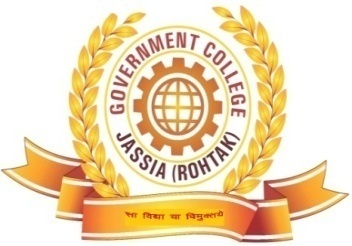                  GOVT. COLLEGE JASSIA (ROHTAK)     VPO JASSIA, DISTT.  ROHTAK (HARYANA), Pin- 124303Annual Report of IQACSession:  2018-2019                 GOVT. COLLEGE JASSIA (ROHTAK)     VPO JASSIA, DISTT.  ROHTAK (HARYANA), Pin- 124303Annual Report of IQACSession:  2018-2019Plan of ActionAchievementsTo provide a platform to enhance the quality of education.  Induction/orientation programme is organized for Prepared Activities calendar, lesson plan and timetable at the beginning of new academic session Compliance of the curriculum is verified and reviewed by the Heads of the Departments and the same is communicated to the Principal through the Heads of the Departments.Students’ formal evaluation and internal assessments are processed by Tutorials/projects, class tests and assignments.Interactive teaching is promoted through students’ participation in group discussions, quiz competitions and seminars. Students’ overall performance/evaluation is carried out periodically as per the norms of the University. To improve Professional skills among studentsFive day Workshop on “Employment Opportunities in Rural Haryana” under the scheme YOUTH FOR RURAL DEVELOPMENT “Gramin Vikas ke Liye Tarun” (GRAVIT) by Development & Panchayat Department, Rohtak dated 22-26 October, 2018To develop/enhance creative culture and overall growth and development among studentsOrganised Talent Search Competition was organised dated on 22/08/2018 under cultural committee.  PowerPoint Presentation competition and Commerce Quiz were organized dated on 11/02/2019 under commerce society. Cultural festival  was organised under title “Srijan” by conducting various activities such as Poster making, Painting, Rangoli, slogan, Best out of Waste, Bhajan, Gajal, Dance, song etc. from 15/02/2019 to 16/02/2019. 6th Annual Athletic Meet was held on dated 27/02/2019.  To aware all stakeholders about various issues related to social, environmental, legal, health and human rightsA lecture  was delivered titled “Blood Donation and save the Life” on dated 01/10/2018 under YRC. A visit of the students of school of village jassia  was arranged to promote and aware higher education system in college on 28/02/2019. Celebrated “World education Day” dated 08/09/2018 under NSS unit.“Hindi Divas” dated 14/09/2018 under Hindi society. “Diwali Utsav” dated 05/11/2018. Human rights day dated 10/12/2018 under NSS.Road safety week from 04/02/2019 to 09/02/2019 under RRC. To aware students about the different schemes run by govt. A lecture was arranged with the help of district employment officer to make the students aware about the process of registration according to their respective qualification in the concerned district employment office and for pre-placement training.Acknowledged the detail information to all students towards e-learning platforms such as SWAYAM, NPTEAL, MOOCs etc. An extension lecture was organised on “Digital India and Cashless Transaction” dated 11/03/2019 under NSS unit. To promote education, training and professional development for women.Organised Seven days’ workshop on Arts and Craft from 4/10/2018 to 12/10/2018 under women cell.Ten days workshop on Self-defence techniques from 31/01/2019 to 09/02/2019.Mehndi competition dated 26/10/2018 under women cell. Celebrated Womenhood by conducting many activities such as slogan writing, Sankalp Sutra Bandhan and Group discussion from 23/08/2018 to 25/08/2018 under women cell.Awareness programme on social issues by delivering an extension lecture under legal literacy cell dated 11/02/2019. Celebrated “International Women Day” dated 08/03/2019 by conducting various activities such as poster making, slogan writing and dance competition along with showing  a short movie. Promote awareness campaign  through community initiatives Visit to village Jassia to aware villagers towards cleanliness and look after of domestic animals and acknowledge towards different schemes offered by government towards animal husbandry.  Organised a campaign to aware the villagers about value of their votes in democracy and motivated them to cast their maximum vote. To up-gradation of Infrastructure regarding ICTPurchased Smart Class board, Projector, Printer and Computer system.To organize very first Annual function and Convocation. Organized first Annual function and Convocation dated 30/03/2019 under the leadership of the then Principal, Dr.  Suneela Hooda. Provide the proper environment to enhance the professional growth of all faculty members of college FDP, refresher, courses, orientations, workshops, conference and seminar etc.  Opportunities were provided to all faculty members to enhance the quality of their professional skills and teaching- learning process by participating in various programmes such as FDP, refresher, courses, orientations, workshops, conference and seminar etc.  